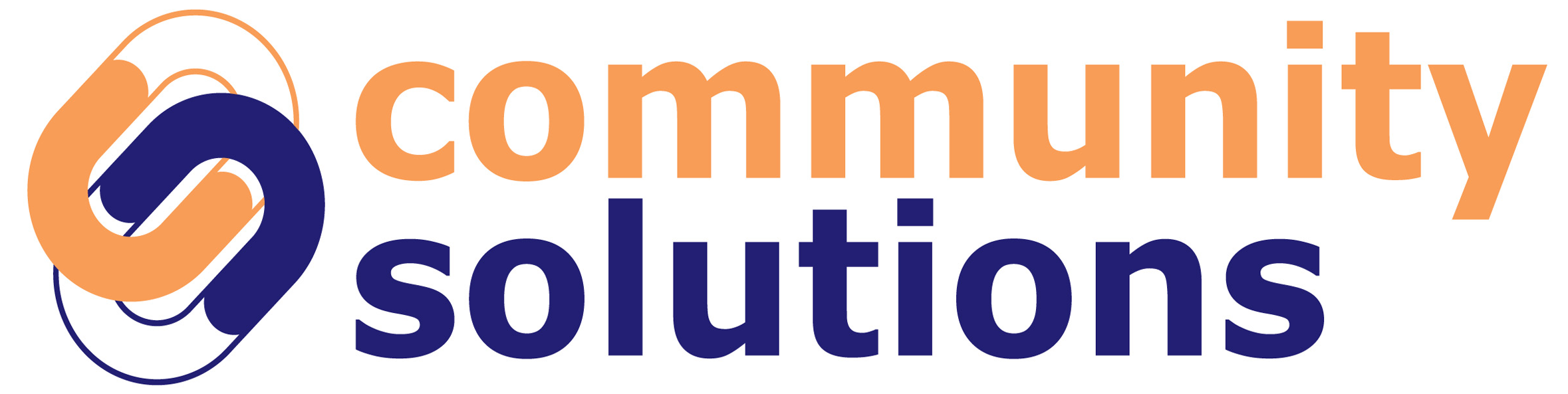 APPLICATION FORMPlease complete this form legibly and return it on or before the advertised closing date.  Late applications will not be considered.  ONLY INFORMATION PROVIDED ON THIS APPLICATION FORM WILL BE CONSIDERED BY THE PANEL.  Curriculum vitae will not be accepted.  Candidates will outline clearly how their qualifications and experience meet both the essential and preferred requirements.  All information given will be treated with the strictest confidence. Continuation sheets may be added if necessary.POSITION APPLIED FOR: CONTRACT SALARY & HOURS:	PERSONAL DETAILSEDUCATIONFURTHER/ HIGHER EDUCATIONMEMBERSHIP OF PROFESSIONAL ORGANISATIONSEMPLOYMENT RECORD (Please list chronologically, starting with current or last employer)TRAINING SUITABILITY FOR THIS POSITION Please detail your suitability for this position under the relevant headings below relating it to the job description and person specification. DISABILITY DISCRIMINATION ACT 1995REFEREES Please give the details of two work related referees, including your current or most recent post.  Referees will not be contacted without your prior approval. VERIFICATION OF INFORMATIONPlease post applications to the address below or email to:Info@csnw.co.ukOrCommunity Solutions North WestFor the attend of Deborah ClarkElmfield HallGatty ParkAccringtonLancsBB5 4AASurname: Telephone number (Home):Forenames:Telephone number (Mobile)Dr/Mr/Mrs/Ms:Telephone number (Work):Email: Address: Postcode:Do you have the right to work in the UK?Note: the company will require proof of this right before an offer of employment can be confirmed – eg. Birth certificate and/or any other appropriate document required to confirm your right to work in the  as required by the Asylum and Immigration Act 1996YesNoDo you have a clean, current driving licence?YesNo  Have you a car/ access to a car for business use?Yes  No  FromToType of School(i.e. Grammar/ Secondary)Examinations taken and Qualifications Gained (Specify Grades) FromToName of Institution(state if Full – or- Part Time)Subjects Taken and Qualifications Gained (Specify Grades or Degree Class Obtained)Date JoinedInstitute/ OrganisationGrade Of Membership (Where appropriate)Name and Address of Employer and Nature of Business:From: To:Job Title:Job Function/ Responsibilities:Final Salary and Reason for LeavingDetails of training courses attended and awards achieved, including dates, if appropriateExperienceSkills and knowledgePlease continue on a separate sheet if necessary Section 1 of this Act describes a disabled person as a person with a ‘physical or mental impairment which has a substantial or long-term effect on his/her ability to carry out normal day-to-day activities’.Using this definition, would you consider yourself to be disabled? Yes       No     (please tick as appropriate)If yes, do you require any special arrangements to be made to assist you is called for interview?Please provide details:Name:Name:Position:Position:Company:Company:Address:Telephone No.:Address:Telephone No.:Nature of Relationship:Nature of Relationship:I certify that all information which I have provided is correct.  I understand that any false information given may result in a job offer being withdrawn.Signature:                                   Date: